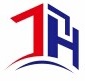     上海君瀚国际物流有限公司倒 签 保 函船名/航次: 提单号: 开航日:装运港:SHANGHAI目的港: 货物(件数/毛重):提单上显示发货人:收货人:    我司委托贵司安排出运上述货物，现要求贵司将提单倒签为__________，由此引起的一切责任及风险由我司及我司客户共同承担，贵司不承担任何连带责任。若贵司被作为责任方受牵连，可凭此保函要求我司及我司客户承担全部损失。                                            2014年  月  日        公司盖章: